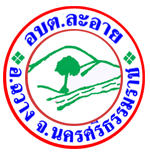 จดหมายข่าวองค์การบริหารส่วนตำบลละอาย32/1 หมู่ที่ 3 ตำบลละอาย อำเภอฉวาง จังหวัดนครศรีธรรมราชโทรศัพท์ 0-7536-1206  โทรสาร 0-7536-1583www.la-ai.go.th    E-mail:la-ai_smile@hotmal.com“คนเราถ้าพอใจในความต้องการ ก็มีความโลภน้อย เมื่อมีความโลภน้อยก็เบียดเบียนคนอื่นน้อย ถ้าทุกประเทศมีความคิดว่าทำอะไรต้องพอเพียง หมายความว่าพอประมาณ ไม่สุดโด่ง ไม่โลภอย่างมาก คนเราก็อยู่เป็นสุข”ขอแจ้งข่าวประชาสัมพันธ์การประกาศใช้ข้อบัญญัติงบประมาณรายจ่ายประจำปีงบประมาณ พ.ศ. 2561		อาศัยระเบียบกระทรวงมหาดไทยว่าด้วยวิธีงบประมาณขององค์กรปกครองส่วนท้องถิ่น พ.ศ. 2541 และแก้ไขเพิ่มเติม (ฉบับที่ 3) พ.ศ. 2543 ข้อ 39 ขององค์การบริหารส่วนตำบลละอาย ได้จัดทำข้อบัญญัติงบประมาณรายจ่ายประจำปีงบประมาณ พ.ศ. 2561 โดยผ่านความเห็นชอบจากสภาองค์การบริหารส่วนตำบลละอาย ในการประชุมสภาฯ  สมัยสามัญ  สมัยที่ 3  ครั้งที่ 2/2560 เมื่อวันที่  24 สิงหาคม 2560  และได้รับการอนุมัติจากนายอำเภอฉวาง เมื่อวันที่  22  กันยายน  2560		นายกองค์การบริหารส่วนตำบลละอาย  จึงได้ลงนามประกาศใช้ข้อบัญญัติงบประมาณรายจ่าย ประจำปีงบประมาณ พ.ศ. 2561  เมื่อวันที่  22 กันยายน 2560  โดยที่ประชาชนสามารถเข้าตรวจดูได้ที่1.เว็บไซต์ www.la-ai.go.th		การเข้าตรวจดูข้อบัญญัติงบประมาณรายจ่ายประจำปีงบประมาณ พ.ศ. 2561 เข้าเว็บไซต์ www.la-ai.go.thข้อมูลการดำเนินงานข่าวประชาสัมพันธ์ข้อบัญญัติงบประมาณการเข้าเสนอแนะหรือแสดงความคิดเห็นเข้าเว็บไซต์ www.la-ai.go.thกระดานเสวนา2.facebook อบต.ละอาย3.Line อบต.ละอายจัดทำโดย...งานประชาสัมพันธ์จดหมายข่าวองค์การบริหารส่วนตำบลละอาย32/1 หมู่ที่ 3 ตำบลละอาย อำเภอฉวาง จังหวัดนครศรีธรรมราชโทรศัพท์ 0-7536-1206  โทรสาร 0-7536-1583www.la-ai.go.th    E-mail:la-ai_smile@hotmal.com“คนเราถ้าพอใจในความต้องการ ก็มีความโลภน้อย เมื่อมีความโลภน้อยก็เบียดเบียนคนอื่นน้อย ถ้าทุกประเทศมีความคิดว่าทำอะไรต้องพอเพียง หมายความว่าพอประมาณ ไม่สุดโด่ง ไม่โลภอย่างมาก คนเราก็อยู่เป็นสุข”		เนื่องด้วยพระราชบัญญัติสภาตำบลและองค์การบริหารส่วนตำบล พ.ศ. 2537 และที่แก้ไขเพิ่มเติมจนถึงฉบับที่ 5 พ.ศ. 2546 กำหนดให้องค์กรปกครองส่วนท้องถิ่นจัดเก็บรายได้ประเภทต่าง ๆ ของท้องถิ่น อาทิเช่น ภาษีโรงเรือนและที่ดิน ภาษีบำรุงท้องที่ ภาษีป้าย และค่าธรรมเนียมใบอนุญาตตลอดจนรายได้อื่นตามที่กฎหมายกำหนด		ดังนั้น เพื่อให้การจัดเก็บรายได้ขององค์การบริหารส่วนตำบลละอาย เป็นไปด้วยความเรียบร้อย จึงขอความร่วมมือจากท่านผู้มีหน้าที่ต้องเสียภาษีในเขตองค์การบริหารส่วนตำบลละอาย ประจำปี 2561 ประเภทใดประเภทหนึ่งหรือหลายประเภท ดำเนินการดังนี้ภาษีโรงเรือนและที่ดินให้เจ้าของทรัพย์สินหรือผู้รับมอบอำนาจยื่นแบบแสดงรายการทรัพย์สินเพื่อชำระภาษีต่อพนักงานเจ้าหน้าที่ ตั้งแต่เดือนมกราคม 2561 ถึงกุมภาพันธ์ 2561ภาษีบำรุงท้องที่ให้เจ้าของที่ดินผู้ครอบรองที่ดินยื่นแบบแสดงรายการและชำระภาษี ตั้งแต่เดือนมกราคม 2561 ถึงเดือนเมษายน 2561ภาษีป้ายให้เจ้าของที่ดินผู้ครอบครองป้ายที่แสดงชื่อหรือยี่ห้อ เครื่องหมายในการประกอบการค้าหรือกิจการอื่น ๆ เพื่อการหารายได้ที่ตั้งอยู่ในเขตองค์การบริหารส่วนตำบลละอาย ให้ยื่นแบบแสดงรายการภาษีป้ายตั้งแต่เดือนมกราคม 2561 ถึงเดือนมีนาคม 2561 		อนึ่ง ผู้มีหน้าที่ชำระภาษีสามารถติดต่อขอรับแบบแสดงรายการพร้อมยื่นแบบแสดงรายการเพื่อชำระภาษีได้ที่งานจัดเก็บรายได้ กองคลัง องค์การบริหารส่วนตำบลละอาย อำเภอฉวาง จังหวัดนครศรีธรรมราช ในวันและเวลาราชการตามกำหนดระยะเวลาดังกล่าวข้างต้น หากพ้นกำหนดแล้วท่านจะมีความผิด และต้องชำระเงินเพิ่มหรือถูกปรับตามที่กฎหมายกำหนด		จึงประชาสัมพันธ์มาเพื่อทราบจัดทำโดย...งานประชาสัมพันธ์จดหมายข่าวองค์การบริหารส่วนตำบลละอาย32/1 หมู่ที่ 3 ตำบลละอาย อำเภอฉวาง จังหวัดนครศรีธรรมราชโทรศัพท์ 0-7536-1206  โทรสาร 0-7536-1583www.la-ai.go.th    E-mail:la-ai_smile@hotmal.com“คนเราถ้าพอใจในความต้องการ ก็มีความโลภน้อย เมื่อมีความโลภน้อยก็เบียดเบียนคนอื่นน้อย ถ้าทุกประเทศมีความคิดว่าทำอะไรต้องพอเพียง หมายความว่าพอประมาณ ไม่สุดโด่ง ไม่โลภอย่างมาก คนเราก็อยู่เป็นสุข”องค์การบริหารส่วนตำบลละอาย รับลงทะเบียนผู้รับเบี้ยยังชีพผู้สูงอายุรายใหม่ ได้ทุกเดือนยกเว้นเดือนธันวาคม  2560 ที่งานพัฒนาชุมชน สำนักงานปลัดองค์การบริหารส่วนตำบลละอาย ในวันและเวลาราชการคุณสมบัติของผู้มีสิทธิได้รับเบี้ยยังชีพผู้สูงอายุผู้มีคุณสมบัติได้รับเงินเบี้ยยังชีพผู้สูงอายุ ต้องเป็นผู้มีคุณสมบัติและไม่มีลักษณะต้องห้ามดังต่อไปนี้มีสัญชาติไทยมีภูมิลำเนาอยู่ในเขตองค์กรปกครองส่วนท้องถิ่นตามทะเบียนบ้านมีอายุ 60 ปี บริบูรณ์ขึ้นไป ซึ่งได้ลงทะเบียนและยื่นคำขอรับเบี้ยยังชีพผู้สูงอายุต่อองค์กรปกครองส่วนท้องถิ่น โดยเป็นผู้ที่เกิดก่อนวันที่ 1 ตุลาคม พ.ศ. 2502 (สำหรับในกรณีที่ในทะเบียนราษฎรไม่ปรากฏวันที่  เดือนเกิด ให้ถือว่าบุคคลนั้นเกิดในวันที่ 1 มกราคมของปีนั้น)ไม่เป็นผู้ได้รับสวัสดิการสิทธิประโยชน์อื่นใดจากหน่วยงานของรัฐ รัฐวิสาหกิจหรือองค์กรปกครองส่วนท้องถิ่น ได้แก่ ผู้รับเงินบำนาญ ผู้รับเงินเบี้ยยังชีพตามระเบียบกระทรวงมหาดไทย หรือกรุงเทพมหานคร ผู้สูงอายุที่อยู่ในสถานสงเคราะห์ของรัฐ หรือองค์กรปกครองส่วนท้องถิ่น ผู้ที่ได้รับเงินเดือน ค่าตอบแทน รายได้ประจำ หรือผลประโยชน์ตอบแทนอย่างอื่นที่จัดให้ประจำ ยกเว้นผู้พิการและผู้ป่วยเอดส์ ตามระเบียบกระทรวงมหาดไทยว่าด้วยการจ่ายเงินสงเคราะห์เพื่อการยังชีพขององค์กรปกครองส่วนท้องถิ่นขั้นตอนการยื่นคำขอและวิธีการพิจารณาคุณสมบัติผู้มีสิทธิได้รับเงินเบี้ยยังชีพผู้สูงอายุให้ผู้สูงอายุที่มีคุณสมบัติดังกล่าวข้างต้น ยื่นคำขอรับเงินเบี้ยยังชีพผู้สูงอายุด้วยตนเอง ต่อผู้บริหารองค์กรปกครองส่วนท้องถิ่นที่ตนเองมีชื่ออยู่ในทะเบียนบ้าน พร้อมหลักฐานต่อไปนี้บัตรประจำตัวประชาชน (พร้อมรับรองสำเนาถูกต้อง) จำนวน 1 แผ่นสำเนาทะเบียนบ้าน (พร้อมรับรองสำเนาถูกต้อง) จำนวน 1 แผ่นสำเนาสมุดบัญชีเงินฝากธนาคาร ธกส.ทุกสาขา และธนาคารกรุงไทย ทุกสาขา กรณีที่ผู้ขอรับเงินเบี้ยยังชีพผู้สูงอายุประสงค์ขอรับเงินเบี้ยยังชีพผู้สูงอายุผ่านธนาคารในกรณีมีความจำเป็นที่ไม่สามารถมาลงทะเบียนได้ ผู้สูงอายุอาจมอบอำนาจเป็นลายลักษณ์อักษรให้ผู้อื่นเป็นผู้ยื่นคำขอรับเงินเบี้ยยังชีพผู้สูงอายุแทนจัดทำโดย...งานประชาสัมพันธ์จดหมายข่าวองค์การบริหารส่วนตำบลละอาย32/1 หมู่ที่ 3 ตำบลละอาย อำเภอฉวาง จังหวัดนครศรีธรรมราชโทรศัพท์ 0-7536-1206  โทรสาร 0-7536-1583www.la-ai.go.th    E-mail:la-ai_smile@hotmal.com“คนเราถ้าพอใจในความต้องการ ก็มีความโลภน้อย เมื่อมีความโลภน้อยก็เบียดเบียนคนอื่นน้อย ถ้าทุกประเทศมีความคิดว่าทำอะไรต้องพอเพียง หมายความว่าพอประมาณ ไม่สุดโด่ง ไม่โลภอย่างมาก คนเราก็อยู่เป็นสุข”ประกาศองค์การบริหารส่วนตำบลละอาย เรื่อง การรับลงทะเบียนผู้ขอรับสิทธิเงินอุดหนุนเพื่อการเลี้ยงดูเด็กแรกเกิด 	ตามที่รัฐบาลมีนโยบายให้จ่ายเงินอุดหนุน เพื่อการเลี้ยงดูเด็กแรกเกิด ที่เกิดระหว่างวันที่ 1 ตุลาคม 2560- 30 กันยายน 2561 มีสัญชาติไทย อยู่ในครัวเรือนยากจน และครัวเรือนมีความเสี่ยงต่อความยากจนรายละ 400 บาท/คน/เดือน เป็นเวลา 1 ปี ซึ่งกำหนดหลักเกณฑ์ และวิธีการจ่ายเงินเพื่อให้การดำเนินงานเป็นไปด้วยความเรียบร้อยในแนวทางเดียวกัน ดังนี้เด็กแรกเกิดเกิดระหว่างวันที่ 1 ตุลาคม 2560 – 30 กันยายน 2561 มีสัญชาติไทย (บิดาและมารดา หรือบิดา หรือมารดา เป็นผู้มีสัญชาติไทย)ไม่เป็นผู้ได้รับสวัสดิการหรือสิทธิประโยชน์อื่นใดจากหน่วยงานของรัฐ รัฐวิสาหกิจ ได้แก่เงินสงเคราะห์บุตรจากกองทุนประกันสังคม สวัสดิการข้าราชการหรือรัฐวิสาหกิจ และไม่อยู่ในความดูแลของหน่วยงานของรัฐ เช่น บ้านพักเด็กและครอบครัว สถานสงเคราะห์ของรัฐหญิงตั้งครรภ์มีกำหนดคลอดระหว่างวันที่ 1 ตุลาคม 2559 – 30 กันยายน 2560อยู่ในครัวเรือนยากจนและครัวเรือนที่เสี่ยงต่อความยากจนเอกสารหลักฐานประกอบการลงทะเบียน มีดังนี่แบบลงทะเบียนเพื่อขอรับสิทธิฯ (แบบ ดร.01)แบบรับรองสถานะของครัวเรือน (แบบ ดร.02) ที่ได้รับการรับรองแล้วสำเนาบัตรประจำตัวประชาชนของหญิงตั้งครรภ์ หรือบัตรอื่นที่ออกโดยหน่วยงานของรัฐสำเนาเอกสารแสดงการฝากครรภ์หรือสำเนาสมุดบันทึกสุขภาพแม่และเด็ก หน้า 1สำเนาสูติบัตรเด็กแรกเกิด (ยื่นหลังคลอด)สมุดบัญชีเงินฝากธนาคารกรุงไทย ธกส. ธนาคารออมสิน ทุกสาขา ให้ทำการยื่นคำขอ ที่งานพัฒนาชุมชน สำนักงานปลัด องค์การบริหารส่วนตำบลละอาย ตั้งแต่บัดนี้เป็นต้นไป ในวันเวลาราชการ                (เวลา 08.30–16.00 น.)จัดทำโดย...งานประชาสัมพันธ์จดหมายข่าวองค์การบริหารส่วนตำบลละอาย32/1 หมู่ที่ 3 ตำบลละอาย อำเภอฉวาง จังหวัดนครศรีธรรมราชโทรศัพท์ 0-7536-1206  โทรสาร 0-7536-1583www.la-ai.go.th    E-mail:la-ai_smile@hotmal.com“คนเราถ้าพอใจในความต้องการ ก็มีความโลภน้อย เมื่อมีความโลภน้อยก็เบียดเบียนคนอื่นน้อย ถ้าทุกประเทศมีความคิดว่าทำอะไรต้องพอเพียง หมายความว่าพอประมาณ ไม่สุดโด่ง ไม่โลภอย่างมาก คนเราก็อยู่เป็นสุข”อำนาจหน้าที่ตามพระราชบัญญัติสภาตำบลและองค์การบริหารส่วนตำบล พ.ศ. 2537พระราชบัญญัติสภาตำบลและองค์การบริหารส่วนตำบล พ.ศ. 2537 ได้กำหนดให้องค์การบริหารส่วนตำบลมีอำนาจหน้าที่ในการพัฒนาตำบลทั้งในด้านเศรษฐกิจ สังคม และวัฒนธรรม[1] ภารกิจหน้าที่ขององค์การบริหารส่วนตำบลจึงมีขอบข่ายงานที่กว้างขวางอีกทั้ง พระราชบัญญัติสภาตำบลและองค์การบริหารส่วนตำบล พ.ศ. 2537 ซึ่งแก้ไขเพิ่มเติมโดยพระราชบัญญัติสภาตำบลและองค์การบริหารส่วนตำบล ฉบับที่ 3 พ.ศ. 2542 กำหนดให้องค์การบริหารส่วนตำบลมีหน้าที่ต้องทำในเขต อบต. ดังต่อไปนี้[2](1) จัดให้มีและบำรุงรักษาทางน้ำและทางบก(2) รักษาความสะอาดของถนน ทางน้ำ ทางเดิน และที่สาธารณะ รวมทั้งกำจัดมูลฝอยและสิ่งปฏิกูล(3) ป้องกันโรคและระงับโรคติดต่อ(4) ป้องกันและบรรเทาสาธารณภัย(5) ส่งเสริมการศึกษา ศาสนา และวัฒนธรรม(6) ส่งเสริมการพัฒนาสตรี เด็ก เยาวชน ผู้สูงอายุ และผู้พิการ(7) คุ้มครอง ดูแล และบำรุงรักษาทรัพยากรธรรมชาติและสิ่งแวดล้อม(8) บำรุงรักษาศิลปะ จารีตประเพณี ภูมิปัญญาท้องถิ่น และวัฒนธรรมอันดีของท้องถิ่นตามความจำเป็นและสมควร(9) ปฏิบัติหน้าที่อื่นตามที่ทางราชการมอบหมายโดยจัดสรรงบประมาณหรือบุคลากรให้ตามความจำเป็นและสมควรนอกจากนั้นองค์การบริหารส่วนตำบลอาจจัดทำกิจการในเขต อบต. ดังต่อไปนี้[3](1) ให้มีน้ำเพื่อการอุปโภค บริโภค และการเกษตร(2) ให้มีและบำรุงการไฟฟ้าหรือแสงสว่างโดยวิธีอื่น(3) ให้มีและบำรุงรักษาทางระบายน้ำ(4) ให้มีและบำรุงสถานที่ประชุม การกีฬา การพักผ่อนหย่อนใจและสวนสาธารณะ(5) ให้มีและส่งเสริมกลุ่มเกษตรกรและกิจการสหกรณ์(6) ส่งเสริมให้มีอุตสาหกรรมในครอบครัว(7) บำรุงและส่งเสริมการประกอบอาชีพของราษฎร-2-(8) การคุ้มครองดูแลและรักษาทรัพย์สินอันเป็นสาธารณสมบัติของแผ่นดิน(9) หาผลประโยชน์จากทรัพย์สินขององค์การบริหารส่วนตำบล(10) ให้มีตลาด ท่าเทียบเรือ และท่าข้าม(11) กิจการเกี่ยวกับการพาณิชย์(12) การท่องเที่ยว(13) การผังเมืองอำนาจหน้าที่ขององค์การบริหารส่วนตำบลตามที่ได้กล่าวมาข้างต้นนั้น ไม่เป็นการตัดอำนาจหน้าที่ของกระทรวง ทบวง กรม หรือองค์การหรือหน่วยงานของรัฐ ในอันที่จะดำเนินกิจการใด ๆ เพื่อประโยชน์ของประชาชนในตำบล แต่ต้องแจ้งให้องค์การบริหารส่วนตำบลทราบล่วงหน้าตามสมควร ในกรณีนี้หากองค์การบริหารส่วนตำบลมีความเห็นเกี่ยวกับการดำเนินกิจการดังกล่าว ให้กระทรวง ทบวง กรม หรือองค์การหรือหน่วยงานของรัฐ นำความเห็นขององค์การบริหารส่วนตำบลไปประกอบการพิจารณาดำเนินกิจการนั้นด้วย[4]เพื่อประโยชน์ในการปฏิบัติหน้าที่ตามพระราชบัญญัตินี้ให้องค์การบริหารส่วนตำบลมีสิทธิได้รับทราบข้อมูลและข่าวสารจากทางราชการในเรื่องที่เกี่ยวกับการดำเนินกิจการของทางราชการในตำบล เว้นแต่ข้อมูลหรือข่าวสารที่ทางราชการถือว่าเป็นความลับเกี่ยวกับการรักษาความมั่นคงแห่งชาติ[5]องค์การบริหารส่วนตำบลอาจออกข้อบัญญัติองค์การบริหารส่วนตำบล เพื่อใช้บังคับในเขตองค์การบริหารส่วนตำบลได้เท่าที่ไม่ขัดต่อกฎหมายหรืออำนาจหน้าที่ขององค์การบริหารส่วนตำบล ในการนี้จะกำหนดค่าธรรมเนียมที่จะเรียกเก็บและกำหนดโทษปรับผู้ฝ่าฝืนด้วยก็ได้ แต่มิให้กำหนดโทษปรับเกินหนึ่งพันบาท เว้นแต่จะมีกฎหมายบัญญัติไว้เป็นอย่างอื่น[6]ในส่วนของการบริหารงานนั้น องค์การบริหารส่วนตำบลมีการจัดแบ่งการบริหารงานออกเป็น สำนักงานปลัดองค์การบริหารส่วนตำบล และส่วนต่าง ๆ ที่องค์การบริหารส่วนตำบลได้ตั้งขึ้น โดยมีพนักงานส่วนตำบลเป็นเจ้าหน้าที่ปฏิบัติงาน และองค์การบริหารส่วนตำบลสามารถขอให้ข้าราชการ พนักงาน หรือลูกจ้างของหน่วยราชการ หน่วยงานของรัฐ รัฐวิสาหกิจ หรือหน่วยการบริหารราชการส่วนท้องถิ่น ไปดำรงตำแหน่งหรือปฏิบัติงานขององค์การบริหารส่วนตำบลชั่วคราวได้โดยไม่ขาดจากต้นสังกัดเดิม โดยให้ผู้ว่าราชการจังหวัดเป็นผู้มีอำนาจอนุญาตได้ตามความจำเป็น และในกรณีที่เป็นข้าราชการซึ่งไม่อยู่ในอำนาจของผู้ว่าราชการจังหวัด ให้กระทรวงมหาดไทยทำความตกลงกับหน่วยงานต้นสังกัดก่อนแต่งตั้งนอกจากนั้นองค์การบริหารส่วนตำบลอาจทำกิจการนอกเขตองค์การบริหารส่วนตำบลหรือร่วมกับสภาตำบล องค์การบริหารส่วนตำบล องค์การบริหารส่วนจังหวัด หรือหน่วยการบริหารราชการส่วนท้องถิ่นอื่น เพื่อกระทำกิจการร่วมกันได้ ทั้งนี้ เมื่อได้รับความยินยอมจากสภาตำบลองค์การบริหารส่วนตำบล องค์การบริหารส่วนจังหวัด หรือหน่วยการบริหารราชการส่วนท้องถิ่นที่เกี่ยวข้อง และกิจการนั้นเป็นกิจการที่จำเป็นต้องทำและเป็นการเกี่ยวเนื่องกับกิจการที่อยู่ในอำนาจหน้าที่ของตน[7]-3-อำนาจหน้าที่ตามพระราชบัญญัติกำหนดแผนและขั้นตอนการกระจายอำนาจให้แก่องค์กรปกครองส่วนท้องถิ่น พ.ศ. 2542รัฐธรรมนูญแห่งราชอาณาจักรไทย พ.ศ. 2540 ได้กำหนดให้รัฐต้องกระจายอำนาจให้กับองค์กรปกครองส่วนท้องถิ่น ซึ่งในฐานะที่องค์การบริหารส่วนตำบลเป็นองค์กรปกครองส่วนท้องถิ่นรูปแบบหนึ่ง รัฐก็ต้องกระจายอำนาจให้กับองค์การบริหารส่วนตำบล โดยได้มีการกำหนดไว้ในพระราชบัญญัติกำหนดแผนและขั้นตอนการกระจายอำนาจให้แก่องค์กรปกครองส่วนท้องถิ่น พ.ศ.2542 ซึ่งพระราชบัญญัติดังกล่าวได้กำหนดให้องค์การบริหารส่วนตำบล มีอำนาจและหน้าที่ในการจัดระบบการบริการสาธารณะเพื่อประโยชน์ของประชาชนใน ท้องถิ่นของตนเองดังนี้ [8](1) การจัดทำแผนพัฒนาท้องถิ่นของตนเอง(2) การจัดให้มีและบำรุงรักษาทางบก ทางน้ำ และทางระบายน้ำ(3) การจัดให้มีและควบคุมตลาด ท่าเทียบเรือ ท่าข้าม และที่จอดรถ(4) การสาธารณูปโภคและการก่อสร้างอื่น ๆ(5) การสาธารณูปการ(6) การส่งเสริม การฝึก และการประกอบอาชีพ(7) การพาณิชย์ และการส่งเสริมการลงทุน(8) การส่งเสริมการท่องเที่ยว(9) การจัดการศึกษา(10) การสังคมสงเคราะห์ และการพัฒนาคุณภาพชีวิตเด็ก สตรี คนชรา และผู้ด้อยโอกาส(11) การบำรุงรักษาศิลปะ จารีตประเพณี ภูมิปัญญาท้องถิ่น และวัฒนธรรมอันดีของท้องถิ่น(12) การปรับปรุงแหล่งชุมชนแออัดและการจัดการเกี่ยวกับที่อยู่อาศัย(13) การจัดให้มีและบำรุงรักษาสถานที่พักผ่อนหย่อนใจ(14) การส่งเสริมกีฬา(15) การส่งเสริมประชาธิปไตย ความเสมอภาค และสิทธิเสรีภาพของ ประชาชน(16) ส่งเสริมการมีส่วนร่วมของราษฎรในการพัฒนาท้องถิ่น(17) การรักษาความสะอาดและความเป็นระเบียบเรียบร้อยของบ้านเมือง(18) การกำจัดมูลฝอย สิ่งปฏิกูล และน้ำเสีย(19) การสาธารณสุข การอนามัยครอบครัว และการรักษาพยาบาล(20) การจัดให้มีและควบคุมสุสานและฌาปนสถาน(21) การควบคุมการเลี้ยงสัตว์(22) การจัดให้มีและควบคุมการฆ่าสัตว์(23) การรักษาความปลอดภัย ความเป็นระเบียบเรียบร้อย และการอนามัย โรงมหรสพ และสาธารณสถานอื่น ๆ(24) การจัดการ การบำรุงรักษา และการใช้ประโยชน์จากป่าไม้ ที่ดิน ทรัพยากรธรรมชาติและสิ่งแวดล้อม(25) การผังเมือง(26) การขนส่งและการวิศวกรรมจราจร(27) การดูแลรักษาที่สาธารณะ-4-(28) การควบคุมอาคาร(29) การป้องกันและบรรเทาสาธารณภัย(30) การรักษาความสงบเรียบร้อย การส่งเสริมและสนับสนุนการป้องกัน และรักษาความปลอดภัยในชีวิตและทรัพย์สิน(31) กิจการอื่นใดที่เป็นผลประโยชน์ของประชาชนในท้องถิ่นตามที่ คณะกรรมการประกาศกำหนดจัดทำโดย...งานประชาสัมพันธ์